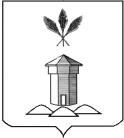 АДМИНИСТРАЦИЯ БАБУШКИНСКОГО МУНИЦИПАЛЬНОГО ОКРУГА ВОЛОГОДСКОЙ ОБЛАСТИПОСТАНОВЛЕНИЕ01.02.2024  года                                                                                               № 94            с.им. БабушкинаО внесении изменений в административный регламент по предоставлению муниципальной услуги по выдаче разрешения на ввод объекта в эксплуатацию, утвержденный постановлением администрации Бабушкинского муниципального округа от 09.02.2023 года № 156	В соответствии с Федеральным законом от 02.11.2023 года № 509-ФЗ «Об особенностях оформления прав на отдельные виды объектов недвижимости и о внесении изменений в отдельные законодательные акты Российской Федерации», руководствуясь Уставом Бабушкинского муниципального округа Вологодской области, ПОСТАНОВЛЯЮ:	1. Внести в административный регламент по предоставлению муниципальной услуги по выдаче разрешения на ввод объекта в эксплуатацию, утвержденный постановлением администрации Бабушкинского муниципального округа от 09.02.2023 года № 156 (с последующими изменениями) следующие изменения:	1.1. Пункт 2.6.1. изложить в следующей редакции:	«2.6.1. Для ввода объекта в эксплуатацию заявитель представляет заявление о выдаче разрешения на ввод объекта в эксплуатацию (далее - заявление) но форме согласно приложению 1 к настоящему административному регламенту.	Заявление заполняется разборчиво, в машинописном виде или от руки.	Заявление от имени юридического лица подписывается руководителем юридического лица либо уполномоченным представителем юридического лица и заверяется печатью (при наличии).	Заявление от имени индивидуального предпринимателя подписывается индивидуальным предпринимателем либо уполномоченным представителем индивидуального предпринимателя.	Заявление, по просьбе заявителя, может быть заполнено специалистом, ответственным за прием документов, с помощью компьютера или от руки. В последнем случае заявитель (его уполномоченный представитель) вписывает в заявление от руки свои фамилию, имя, отчество (полностью) и ставит подпись.	Заявление составляется в единственном экземпляре — оригинале.	При заполнении заявления не допускается использование сокращений слов и аббревиатур.	Форма заявления на предоставление муниципальной услуги размещается на официальном сайте Уполномоченного органа в сети «Интернет» с возможностью бесплатного копирования (скачивания);	В заявлении о выдаче разрешения на ввод объекта капитального строительства в эксплуатацию застройщиков указывается: 	1) согласие застройщика на осуществление государственной регистрации права собственности застройщика на построенные, реконструированные здание, сооружение и (или) на все расположенные в таких здании, сооружении помещения, машино-места в случае, если строительство, реконструкция здания, сооружения осуществлялись застройщиком без привлечения средств иных лиц;	2) согласие застройщика и иного лица (иных лиц) на осуществление государственной регистрации права собственности застройщика и (или) указанного лица (указанных лиц) на построенные, реконструированные здание, сооружение и (или) на все расположенные в таких здании, сооружении помещения, машино-места в случае, если строительство, реконструкция здания, сооружения осуществлялись с привлечением средств иных лиц;	3) сведения об уплате государственной пошлины за осуществление государственной регистрации прав;	4) адрес (адреса) электронной почты для связи с застройщиком, иным лицом (иными лицами) в случае, если строительство или реконструкция здания, сооружения осуществлялись с привлечением средств иных лиц.	В случае, предусмотренном пунктом 1 части 3.6 статьи 55 Градостроительного кодекса РФ, в заявлении о выдаче разрешения на ввод объекта капитального строительства в эксплуатацию застройщик подтверждает, что строительство, реконструкция здания, сооружения осуществлялись застройщиком без привлечения средств иных лиц.	В случае, предусмотренном пунктом 2 части 3.6 статьи 55 Градостроительного кодекса РФ, к заявлению о выдаче разрешения на ввод объекта капитального строительства в эксплуатацию наряду с документами, указанными в части 3 статьи 55 Градостроительного кодекса РФ, прикладываются договор или договоры, заключенные между застройщиком и иным лицом (иными лицами), в случае, если обязанность по финансированию строительства или реконструкции здания, сооружения возложена на иное лицо (иных лиц), и предусматривающие возникновение права собственности застройщика и (или) иного лица (иных лиц) на построенные, реконструированные здание, сооружение или на все расположенные в таких здании, сооружении помещения, машино-места, а также документы, подтверждающие исполнение застройщиком и иным лицом (иными лицами) обязательств по указанным договорам и содержащие согласие указанного лица (указанных лиц) на осуществление государственной регистрации права собственности указанного лица (указанных лиц) на предусмотренные частью 3 статьей 55 Градостроительного кодекса РФ объекты. В этом случае в заявлении о выдаче разрешения на ввод объекта капитального строительства в эксплуатацию подтверждается, что строительство, реконструкция здания, сооружения осуществлялись исключительно с привлечением средств застройщика и указанного части 3 статьи 55 Градостроительного кодекса РФ иного лица (иных лиц).	Положения абзаца 12 пункта 2.6.1. административного регламента не применяются:	1) при вводе в эксплуатацию многоквартирного дома или иного объекта недвижимости, строительство, реконструкция которых осуществлялись с привлечением денежных средств участников долевого строительства в соответствии с Федеральным законом от 30 декабря 2004 года № 214-ФЗ «Об участии в долевом строительстве многоквартирных домов и иных объектов недвижимости и о внесении изменений в некоторые законодательные акты Российской Федерации», многоквартирного дома, построенного, реконструированного жилищно-строительным кооперативом;	2) в случае, если на момент обращения застройщика с заявлением о выдаче разрешения на ввод объекта капитального строительства в эксплуатацию между застройщиком и иным лицом (иными лицами), указанными в части 3.6 статьи 55 Градостроительного кодекса РФ, не достигнуто соглашение о возникновении прав на построенные, реконструированные здание, сооружение или на все расположенные в таких здании, сооружении помещения, машино-места.	3) при вводе в эксплуатацию объекта капитального строительства, в отношении которого в соответствии с Федеральным законом «Об особенностях оформления прав на отдельные виды объектов недвижимости и о внесении изменений в отдельные законодательные акты Российской Федерации» государственный кадастровый учет и (или) государственная регистрация прав не осуществляются.;	В случае, если в соответствии с Федеральным законом «Об особенностях оформления прав на отдельные виды объектов недвижимости и о внесении изменений в отдельные законодательные акты Российской Федерации» в отношении объекта капитального строительства не осуществляются государственный кадастровый учет и (или) государственная регистрация прав, в заявлении о выдаче разрешения на ввод объекта капитального строительства в эксплуатацию застройщиком указываются сведения о соответствии такого объекта утвержденному Правительством Российской Федерации перечню видов (типов) находящихся в государственной собственности объектов недвижимости, в отношении которых не осуществляется государственный кадастровый учет, право собственности Российской Федерации (иного публично-правового образования), другие вещные права на которые, ограничения этих прав, обременения объектов недвижимости не подлежат государственной регистрации и сведения о которых составляют государственную тайну.	Для принятия решения о выдаче разрешения на ввод объекта в эксплуатацию необходимы следующие документы:	а)	акт приемки выполненных работ по сохранению объекта культурного наследия, утвержденный соответствующим органом охраны объектов культурного наследия, определенным Федеральным законом от 25 июня 2002 года № 73-ФЗ «Об объектах культурного наследия (памятниках истории и культуры) народов Российской Федерации», при проведении реставрации, консервации, ремонта этого объекта и его приспособления для современного использования;	б)	технический план объекта капитального строительства, подготовленный в соответствии с Федеральным законом от 13 июля 2017 года №218-ФЗ «О государственной регистрации недвижимости».».	2. Настоящее постановление подлежит официальному опубликованию (обнародованию) в средствах массовой информации и размещению на официальном сайте Бабушкинского муниципального округа в информационно-телекоммуникационной сети «Интернет», вступает в силу со дня опубликования и распространяется на правоотношения, возникшие с 01.05.2024 года.	3. Контроль за исполнением настоящего постановления возложить на первого заместителя Главы Бабушкинского муниципального округа Вологодской области.Глава округа                                                                                     Т.С. Жирохова